Personalpronomen im AkkusativA Pronomen1. Ich rufe ........................ an. 	dich	dir2. Der Arzt untersucht .....................	er	ihn3. Sara ladet .................. ein.	ich	mich4. Ich lade.................... ein.	dir	euch5. Otto kann................... nicht hören.	euer	dich6. Tomas mag ................. gerne.	sie	du7. Ich mag ..................... gerne.	er	dich8. Teo kann ..................... sehen.	wir	ihn9.Kommst du ...............morgen besuchen? 	dich	mich10. Kannst du ................. später anrufen?	mich 	ich11.Besuchst du.................. morgen?	mich	euch12. Ich kenne..................	dir	dich13. Kennst du.................?	mich	mir	B Sätze1. Ich lade ................. zu meiner Geburtstagsparty ein. (du)2. Ich kenne Frau Holle. Kennst du ........................ auch? (Frau Holle)3. Maria liebt ..................(er)4. Peter ruft ................ am Abend an. (sie)5. Das ist unser Baby. Wir lieben.................. (das Baby)6. Ich hole..................heute von der Schule ab. (du)7. Papa, ich brauche..................! Kannst du mir bei der Hausaufgabe helfen? (du)Ergänzen Sie die Personalpronomen im Akkusativ.         Wenn ich in den Spiegel schaue, dann sehe ich ______________ .Julia, kannst du etwas nach links gehen, damit ich _________ besser sehen kann?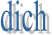 Andy mag Patrizia. Er lädt ________ oft ins Restaurant ein.Hast du das neue Buch von Ken Follett schon gekauft?- Ja, und ich habe _________ gestern gekauft.